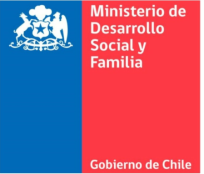        Proceso de SelecciónTercer Nivel JerárquicoJefe(a) DepartamentoRenta correspondiente a una planta directiva grado 4°Renta correspondiente a una planta directiva grado 4°Renta Bruta promedio mensual referencia 3.582.629.-Renta Bruta mes sin bono: 3.000.213.-Renta Bruta mes con bono:4.747.462.-